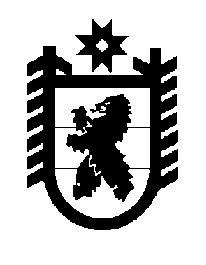 Российская Федерация Республика Карелия    ПРАВИТЕЛЬСТВО РЕСПУБЛИКИ КАРЕЛИЯРАСПОРЯЖЕНИЕот  28 мая 2014 года № 296р-Пг. Петрозаводск В целях реализации постановления Правительства Российской Федерации от 25 января 2013 года № 30 «О порядке распределения и предоставления из федерального бюджета бюджетам субъектов Российской Федерации иных межбюджетных трансфертов для последующего предоставления иных межбюджетных трансфертов из бюджета субъекта Российской Федерации местным бюджетам на выплату денежного поощрения лучшим муниципальным учреждениям культуры, находящимся на территориях сельских поселений, и их работникам» определить Министерство культуры Республики Карелия органом исполнительной власти Республики Карелия, уполномоченным на подписание и выполнение условий соглашения с Министерством культуры Российской Федерации о предоставлении иных межбюджетных трансфертов из федерального бюджета бюджету Республики Карелия на выплату денежного поощрения лучшим муниципальным учреждениям культуры, находящимся на территориях сельских поселений, и их работникам.             ГлаваРеспублики  Карелия                                                             А.П. Худилайнен